CHILDREN’S OF ALABAMA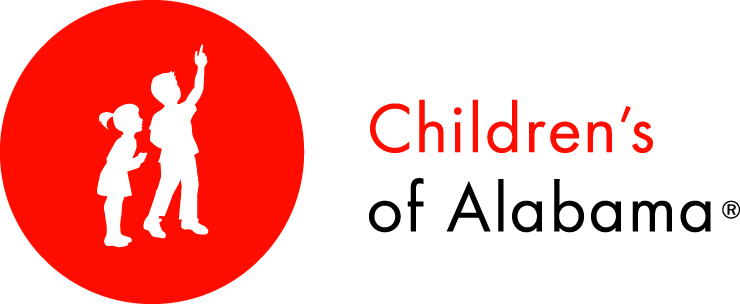 Participant Evaluation Form/MethodTitle of Activity: Activity Date: The planning committee would like your opinion and comments on this educational activity.  This will assist in planning future educational activities.  Please leave the completed evaluation form with program personnel at the end of the activity.QUALITY OF INSTRUCTION: (if multiple presenters, evaluate the following for each speaker/presenter individually)As a result of this activity, please share at least one action you will take to change your professional practice/ performance: ______________________________________________________________________________________________Were the presentation(s) free from commercial bias? 	Yes   NoIf no, please explain: General comments about the program: _________________________________________________________Suggestions for future program topics: __________________________________________________________ADMINISTRATIVE ARRANGEMENTS:		Thank you for coming.KEY: 1 Excellent   2= Good   3=Fair   4= Poor   Using the key evaluate each speaker   KEY: 1 Excellent   2= Good   3=Fair   4= Poor   Using the key evaluate each speaker   KEY: 1 Excellent   2= Good   3=Fair   4= Poor   Using the key evaluate each speaker   KEY: 1 Excellent   2= Good   3=Fair   4= Poor   Using the key evaluate each speaker   KEY: 1 Excellent   2= Good   3=Fair   4= Poor   Using the key evaluate each speaker   KEY: 1 Excellent   2= Good   3=Fair   4= Poor   Using the key evaluate each speaker   Presenters Name, CredentialsKnowledge of subjectOrganization and clarity of contentEffectiveness of teaching methodsLEARNING OUTCOME(S): (Please evaluate each outcome)As a result of this activity, I will be able to:Strongly AgreeAgreeDisagreeStrongly Disagree1Insert learning outcome(s) here       2Insert learning outcome(s) here3Please check the administrative arrangements as satisfactory or unsatisfactory.SatisfactoryUnsatisfactoryPromotional information provided adequate informationRegistration process was efficientScheduling of the activity met my needs